Publicado en   el 23/09/2015 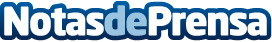 SK y Repsol inauguran la planta de bases lubricantes de ILBOC en CartagenaDatos de contacto:Nota de prensa publicada en: https://www.notasdeprensa.es/sk-y-repsol-inauguran-la-planta-de-bases Categorias: Otras Industrias http://www.notasdeprensa.es